HymnHe Hideth My Soul風火網頁 Webpage: https://www.feng-huo.ch/Date: February 1, 2019He Hideth My Soul (Piano Sheet Music)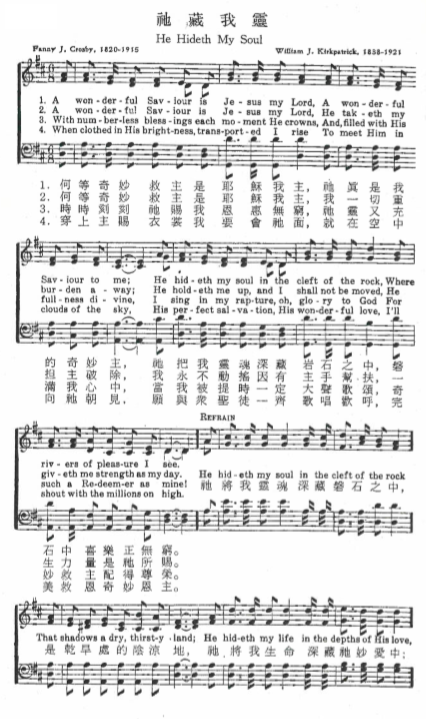 